lgbfgfTds k/LIff sIffM $	ljifoM ul0fttnsf k|Zgx?sf] pQ/ lbg'xf];\ (Answer the following questions) M M1= tnsf lrqnfO{ s] elgG5 < n]Vg'xf];\ . What are the names of the pictures below? Write.	[4]	 -ljGb', l;wf /]vf, jqm /]vf, lqe'h, rt'e'{h, j[Q_ (point, straight line, curved line, triangle, quadrilateral, circle)@= lrqdf b]vfOPsf efusf] gfd n]Vg'xf];\ . Write the name of the shown part in the given figure.		[12 = 2]	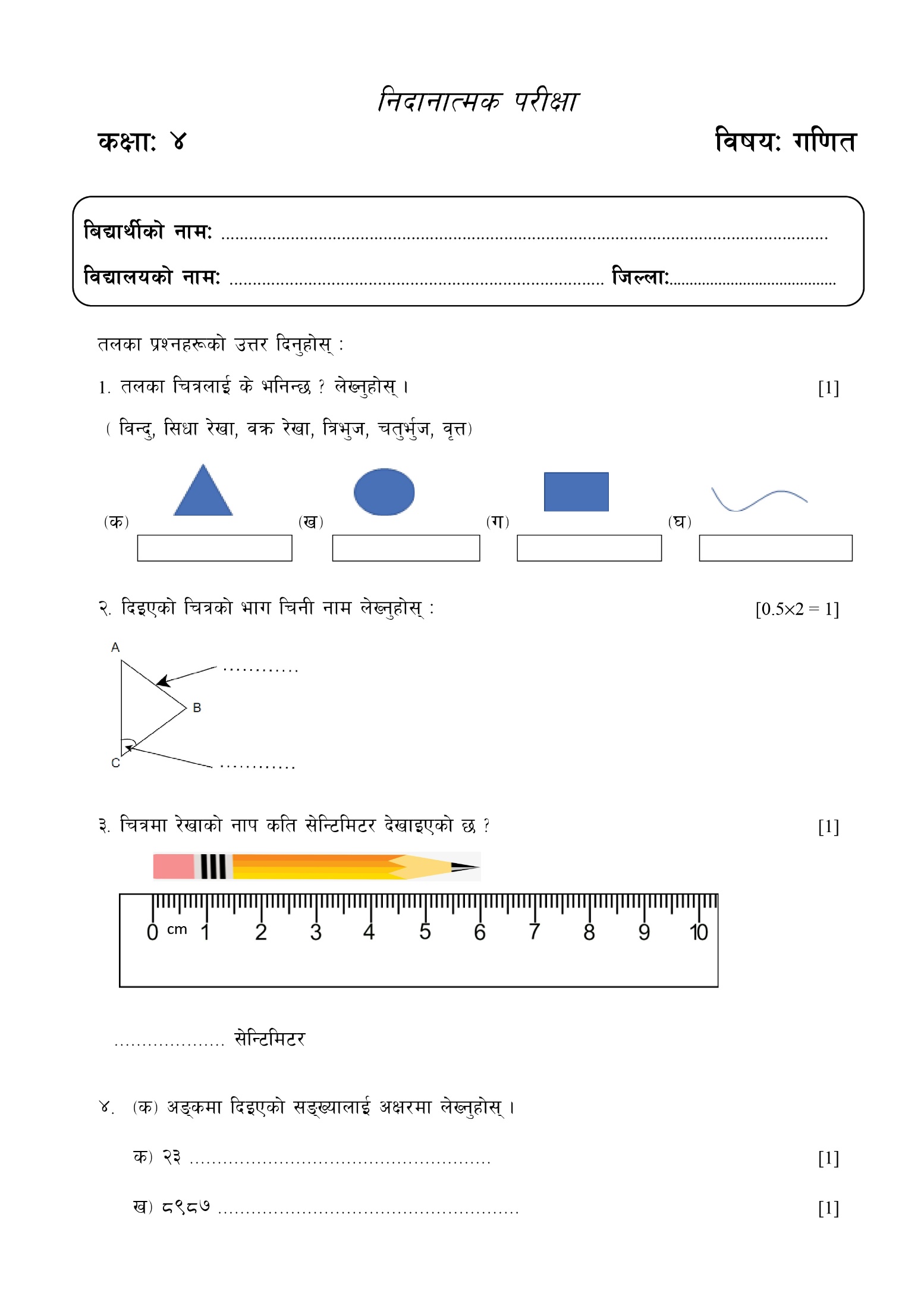 #= lrqdf /]vfsf] gfk slt ;]lG6ld6/ b]vfOPsf] 5 < How many cm long is the line in the given figure?	[1]      ==================== ;]lG6ld6/ (centimeter)$=  -s_ cª\sdf lbOPsf] ;ª\VofnfO{ cIf/df n]Vg'xf];\ . Write the given numbers in Nepali words.       s_ @# ======================================================	[1]v_ *(*& ======================================================	[1]%= cIf/df lbOPsf] ;ª\VofnfO{ cª\sdf n]Vg'xf];\ .  Write the given numbers in figures.s_ rf}lt; =============================================	[1]v_ b'O{ ;o ao;6\7L ==============================	[1]u_ Forty seven  ======================================	[1]^= 7"nf] ;ª\Vofdf uf]nf] 3]/f -_ nufpg'xf];\ . Circle () the larger number.-s_   %^       ^%	[1]-v_   $(*    $*(	[1]&= lbOPsf] ;+VofnfO{ a9\bf] jf 36\bf] s|ddf n]Vg'xf];\ . Write the given numbers in ascending or descending order.-s_ 36\bf] qmddf ldnfP/ n]Vg'xf];\ (Write in ascending order)M           #), %^, $@ =================================================	[1]-v_ a9\bf] qmddf ldnfP/ n]Vg'xf];\ (Write in descending order)M     @$#, &^$, %% ===========================================	[1]*_ s'g lx;fjdf u'0fg ug'{ k5{ < l7s lrx\g -_ nufpg'xf];\ . In which problems should multiplication be                 used? Mark with a tick mark ().	 [1]-s_ x/Ln] !) ?k}ofF a'afaf6 / % ?k}ofF cfdfaf6 lnof] . cj p ;Fu hDdf slt ?lkofF eof] .Hari take Rs 10 from his father and Rs 5 from his mother. Total how much rupees does Hari have now-v_ Pp6f ufOsf @ cf]6f l;ª 5g\ eg] !% cf]6f ufOsf sltcf]6f l;ª x'G5g\ <If one cow has two horns, then how many horns do 15 cows have?-u_ /fd;Fu #% ?lkofF lyof] . !) ?lkofF vr{ u¥of] . cj slt afFsL 5 < Ram had Rs. 35 with him. He spent Rs 10. Now how many rupees does he have left?-3_ %% cf]6f rSn]6 # hgfnfO{ a/fa/ afF8\bf Ps hgfn] slt cf]6f rSn]6 kfpF5g\ <If 55 chocolates were distributed equally among 3 people, how many chocolates does everyone get?
(= lx;fj ug'{xf];\ . Calculate. 	[51 = 5]!)= lrqdf 5fof kf/]sf efunfO{ leGgdf n]Vg'xf];\ . Write the fractions for the shaded part of the given figure.       [12 =2]-s_					-v_   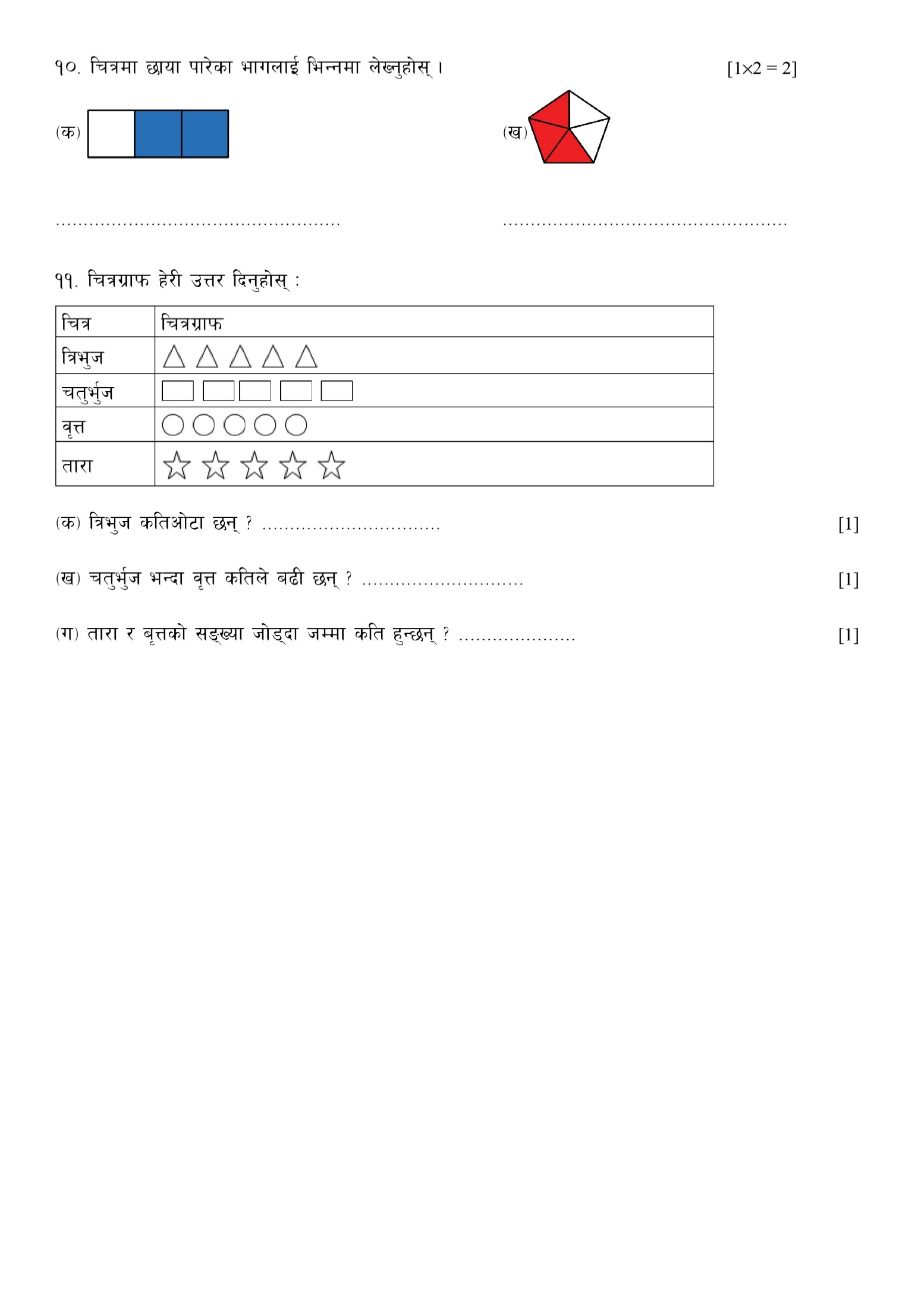 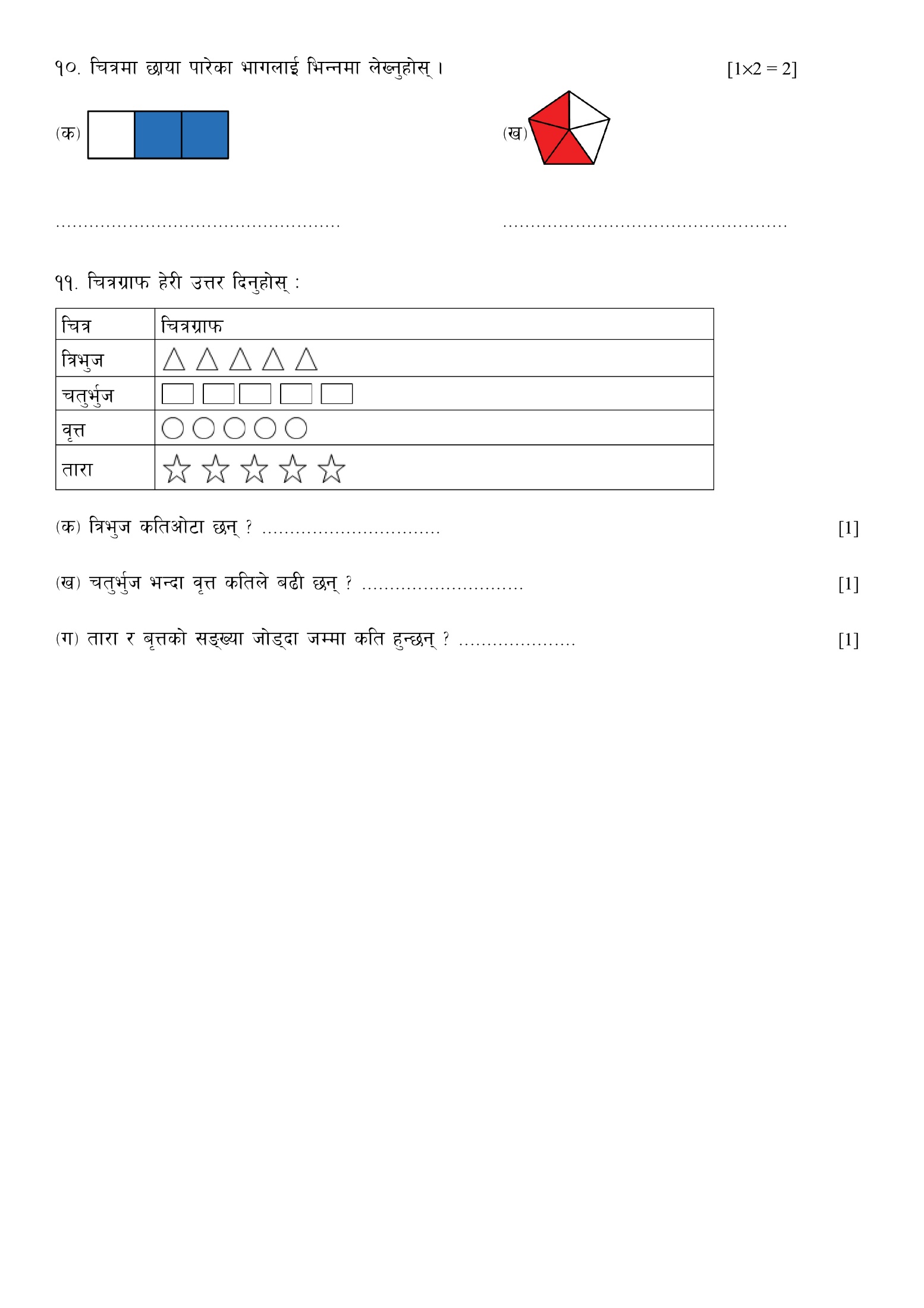 ===================================================			===================================================!!= lrqu|fkm x]/L pQ/ lbg'xf];\ . Examine the pictograph and answer-s_ lqe'h sltcf]6f 5g\ < How many triangles are there? ================================			[1]-v_ rt'e'{h eGbf j[Q sltn] a9L 5g\ < By how many times is the circle more than quadrilaterals?  =============================			[1]-u_ tf/f / a[Qsf] ;ª\Vof hf]8\bf hDdf slt x'G5g\ < If you add the number of stars and circles, what is the total number? ===================== 			[1]-s_-v_-u_-3_-s_   * + $-v_ $ % ^+ % ^ &-u_    @ $ ( @ & #  -3_    ! @   #-ª_  $    @$  lrq (Figures)lrqu|fkm (Pictograph)lqe'h (triangle)rt'e'{h (quadrilateral)j[Q (circle)tf/f (star)